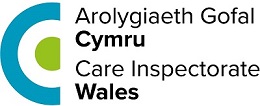 Arolygiaeth Gofal CymruDatganiad a chaniatâd i AGC gysylltu ag Adrannau  Gwasanaethau CymdeithasolRheoleiddio ac ArolyguMesur Plant a Theuluoedd (Cymru) 2010 fel y’i diwygiwyd gan OrchymynRheoleiddio Gofal Plant a Gofal Dydd 2016Rheoleiddio Gwarchod Plant a Gofal Dydd (Anghymhwyso) (Cymru) 2010Mae’n rhaid i gopi o’r ffurfflen hon gael ei chwblhau gan yr ymgeisydd.Cyfeiriadau blaenorol llawn yn ystod y pum mlynedd ddiwethafA ydych chi erioed wedi bod yn destun gorchymyn gofal neu oruchwyliaeth?								Ydw 		Nac ydw	A ydych chi wedi cael gwneud gorchymyn gofal neu oruchwyliaeth ynglŷn â phlentyn yn eich gofal?								Ydw		Nac ydw	A ydych chi erioed wedi cael eich anghymhwyso rhag maethau plentyn yn breifat?								Ydw		Nac ydw	Os mai ‘ydw’ oedd eich ateb i unrhyw un o’r uchod, rhowch fanylion gan gynnwys dyddiadau ac enw’r Awdurdod Lleol dan sylwRhowch y manylion canlynol am blant sy’n byw gyda chi ar hyn o bryd a’r rhai hynny a allai fod yn byw yn rhywle arall erbyn hyn (gan gynnwys plant eich partner)DatganiadRwyf yn cadarnhau bod y wybodaeth a ddairperir uchod yn gywir ac rwyf yn rhodi fy nghaniatâd i Arolygiaeth Gofal Cymru gysylltu â’r Adran Gwasanaethau Cymdeithasol leol neu unrhyw Adran Gwasanaethau Cymdeithasol berthnasol er mwyn sicrhau bod y datganiadau uchod yn gywir ac i rannu unrhyw wybodaeth arall sy’n berthnasol i’m haddasrwydd i ofalu am blant dan 12 mlwydd oed.Gwybodaeth personolRydym yn prosesu unrhyw wybodaeth bersonal a/neu sensitif sydd gennym amdanoch yn deg ac yn gyfriethlon, a byddwn ond yn holi am wybodaeth o’r fath pan fydd ei hangen arnom er mwyn cyflawni ein rôl. Am fwy o wybodaeth am sut rydym yn prosesu eich data personol, a’ch hawliau mewn perthynas â hyn, ewch i’n https://arolygiaethgofal.cymru/sut-rydym-yn-defnyddioch-gwybodaeth-bersonol, neu cysylltwch â ni am gopi papur.Dychwelwch y ffurflen hon gyda’ch cais ar-leinEnw llawn a chyfeiriad yr ymgeisydd:Unrhyw enwau blaenorolneu wahanol:Dyddiad geni:(dd/mm/bbbb)Cod post:Cyfeiriad 1:Cyfeiriad 1:Cyfeiriad 1:Cyfeiriad 1:Cyfeiriad 2:Cyfeiriad 2:Cyfeiriad 2:Cyfeiriad 2:Cod post:Cod post:Cod post:Cod post:O: Tan:O:Tan:Cyfeiriad 3:Cyfeiriad 3:Cyfeiriad 3:Cyfeiriad 3:Cyfeiriad 4:Cyfeiriad 4:Cyfeiriad 4:Cyfeiriad 4:Cod post:Cod post:Cod post:Cod post:O: Tan:O:Tan:Cyfeiriad 5:Cyfeiriad 5:Cyfeiriad 5:Cyfeiriad 5:O: Tan:Enw llawn y plentynDyddiad geni(dd/mm/bbbb)Perthynas â chiEnw:Dyddiad:Llofnod: